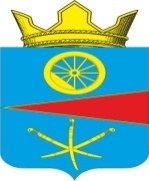 АДМИНИСТРАЦИЯ ТАЦИНСКОГО  СЕЛЬСКОГО ПОСЕЛЕНИЯТацинского  района Ростовской  областиПОСТАНОВЛЕНИЕ31 декабря 2015 г.     		        № 522		            ст. ТацинскаяВ соответствии постановлением Администрации Тацинского сельского поселения от 19 августа 2013 года № 282 «Об утверждении Порядка разработки, реализации и оценки эффективности муниципальных программ Тацинского сельского поселения», постановлением Администрации Тацинского сельского поселения от 19 августа 2013 года № 283 «Об утверждении Методических рекомендаций по разработке и реализации муниципальных программ  Тацинского сельского поселения», решением Собрания депутатов Тацинского сельского поселения от 25 декабря 2015 года № 129 «О внесении изменений  в решение Собрания депутатов Тацинского сельского поселения от 26.12.2014 г. № 85 «О бюджете Тацинского сельского поселения Тацинского района на 2015 год и на плановый период 2016 и 2017 годов», решением Собрания депутатов Тацинского сельского поселения от 25.12.2015 года  № 130 «О бюджете Тацинского сельского поселения Тацинского района на 2016 год», -П О С Т А Н О В Л Я Ю :Утвердить План реализации муниципальной программы Тацинского сельского поселения «Обеспечение общественного порядка и противодействие преступности» согласно приложению.Постановление вступает в силу с 1 января 2016 года и подлежит официальному опубликованию (обнародованию).Контроль за выполнением настоящего постановления возложить на заместителя Главы Администрации Тацинского сельского поселения Пономарева В.А. Глава  Тацинского        сельского  поселения                                                             А.С. Вакулич Приложение к постановлению Администрации Тацинского сельского поселения от 31.12.2015 года № 522. Планреализации муниципальной  программы «Обеспечение общественного порядка и противодействие преступности» на 2016 год--------------------------------<*> Объем расходов приводится на очередной финансовый год.Об утверждении Плана реализации муниципальной программы «Обеспечение общественного порядка и противодействие преступности»  № п/пНаименование подпрограммы,основного мероприятия,мероприятия ведомственной целевой программы, контрольного события программыОтветственный 
 исполнитель  
  (заместитель руководителя ОИВ/ФИО)Ожидаемый результат  (краткое описание)Срок    
реализации 
  (дата)Объем расходовОбъем расходовОбъем расходовОбъем расходов№ п/пНаименование подпрограммы,основного мероприятия,мероприятия ведомственной целевой программы, контрольного события программыОтветственный 
 исполнитель  
  (заместитель руководителя ОИВ/ФИО)Ожидаемый результат  (краткое описание)Срок    
реализации 
  (дата)всегообластной
   бюджетместный бюджетвнебюджетные
источники1234567910Подпрограмма 1 «Профилактика экстремизма и терроризма на территории Тацинского сельского поселения на 2014-2020 годы»20 тыс. рублей020 тыс. рублей01Организация, подготовка проектов, изготовление, приобретение буклетов, плакатов, памяток и рекомендаций для распространения среди жителей сельского поселения, работников учреждений, предприятий, организаций по антитеррористической тематике, монтаж и ремонт камер видеонаблюдения и др.Пономарев В.А.Снижение уровня незнаний граждан при первых действиях при террористическом акте2016 г.20 тыс. рублей020 тыс. рублей02Информированием жителей поселения о порядке действий при угрозе возникновения террористический актов, и т.д. Обеспечить подготовку и размещение в местах массового пребывания граждан информационных материалов о действиях в случае возникновения угроз террористического характера, о межнациональных конфликтах, а также размещение соответствующей информации на стендах, и т.д.  Пономарев В.А.Снижение уровня незнаний граждан при первых действиях при террористическом акте2016 г.00003Информировать граждан о наличии в сельском поселении телефонных линий для сообщения фактов экстремисткой и террористической деятельности, и т.д. Пономарев В.А.Повышение уровня информирования граждан2016 г.0000             Подпрограмма 2  «Содействие в обеспечении правопорядка и общественной безопасности на территории Тацинского сельского поселения на 2014-2020 годы»             Подпрограмма 2  «Содействие в обеспечении правопорядка и общественной безопасности на территории Тацинского сельского поселения на 2014-2020 годы»             Подпрограмма 2  «Содействие в обеспечении правопорядка и общественной безопасности на территории Тацинского сельского поселения на 2014-2020 годы»             Подпрограмма 2  «Содействие в обеспечении правопорядка и общественной безопасности на территории Тацинского сельского поселения на 2014-2020 годы»             Подпрограмма 2  «Содействие в обеспечении правопорядка и общественной безопасности на территории Тацинского сельского поселения на 2014-2020 годы»             Подпрограмма 2  «Содействие в обеспечении правопорядка и общественной безопасности на территории Тацинского сельского поселения на 2014-2020 годы»             Подпрограмма 2  «Содействие в обеспечении правопорядка и общественной безопасности на территории Тацинского сельского поселения на 2014-2020 годы»             Подпрограмма 2  «Содействие в обеспечении правопорядка и общественной безопасности на территории Тацинского сельского поселения на 2014-2020 годы»             Подпрограмма 2  «Содействие в обеспечении правопорядка и общественной безопасности на территории Тацинского сельского поселения на 2014-2020 годы»1Организовать проведение сходов граждан по актуальным проблемам профилактики правонарушенийПономарев В.А.Информирование граждан о решение проблем посредством общения2016 г.00002Проведение рейдов в местах скопления массового пребывания молодежи, и т.д.Пономарев В.А.Повышение уровня безопасности граждан 2016 г.00003Организация проведение совместных рейдовых проверок объектов торговли на предмет нарушения  законодательства РФ в сфере оборота алкоголяПономарев В.А.Снижение количества фактов незаконной продажи алкогольной продукции2016 г.0000             Подпрограмма 3  «Комплексные меры противодействия злоупотреблению наркотиками и их незаконному обороту на территории Тацинского сельского поселения на 2014-2020 годы»              Подпрограмма 3  «Комплексные меры противодействия злоупотреблению наркотиками и их незаконному обороту на территории Тацинского сельского поселения на 2014-2020 годы»              Подпрограмма 3  «Комплексные меры противодействия злоупотреблению наркотиками и их незаконному обороту на территории Тацинского сельского поселения на 2014-2020 годы»              Подпрограмма 3  «Комплексные меры противодействия злоупотреблению наркотиками и их незаконному обороту на территории Тацинского сельского поселения на 2014-2020 годы»              Подпрограмма 3  «Комплексные меры противодействия злоупотреблению наркотиками и их незаконному обороту на территории Тацинского сельского поселения на 2014-2020 годы»              Подпрограмма 3  «Комплексные меры противодействия злоупотреблению наркотиками и их незаконному обороту на территории Тацинского сельского поселения на 2014-2020 годы»              Подпрограмма 3  «Комплексные меры противодействия злоупотреблению наркотиками и их незаконному обороту на территории Тацинского сельского поселения на 2014-2020 годы»              Подпрограмма 3  «Комплексные меры противодействия злоупотреблению наркотиками и их незаконному обороту на территории Тацинского сельского поселения на 2014-2020 годы»              Подпрограмма 3  «Комплексные меры противодействия злоупотреблению наркотиками и их незаконному обороту на территории Тацинского сельского поселения на 2014-2020 годы» 1Внедрение технологий формирования антинаркотической культуры личности в деятельность государственных органовПономарев В.А., Иванкова Н.В.Повышение антинаркотической культуры личности 2016 г.00002Совершенствование антинаркотической пропаганды, и .т.д.Пономарев В.А., Иванкова Н.В.Повышение уровня антинаркотической пропаганды2016 г.00003Развитие системы мониторинга распространения наркомании в поселении;Пономарев В.А., Иванкова Н.В.Развитие системы мониторинга распространения наркомании в поселении2016 г.0000